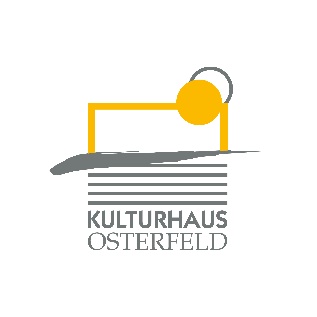 PRESSEMITTEILUNGAm Sonntag, 19. Januar um 17.00 Uhr wird die Ausstellung Dieter Huthmacher „Huthmachers St(r)icheleien“ in der Galerie im Comedia/Kulturhaus Osterfeld eröffnet.Die Karikaturen von Dieter Huthmacher, die in der neuen Ausstellung gezeigt werden, erscheinen seit 2013 exklusiv in der Pforzheimer Zeitung. Dadurch kam eine stattliche Anzahl an Zeichnungen zustande, die wohlgeordnet ihr Dasein in diversen Ordnern fristen. Jetzt erblicken die Originale das Licht der Öffentlichkeit. Aus Anlass von Dieter Huthmachers Bühnen-Jubiläum wird eine kleine Auswahl im Comedia dem Pforzheimer Publikum gezeigt. Viele PZ-LeserInnen können sich an vergangenen Zeichnungen zu aktuellen Anlässen erfreuen.Dauer der Ausstellung: So.19.01.20 - Do.21.05.20Öffnungszeiten:Di. - Fr.: 11 - 22 UhrSa. u. So.: 10 - 22 UhrEintritt freiInformationen gibt es im Kulturhaus Osterfeld (07231) 3182-15, dienstags bis samstags, 14.00 bis 18.00 Uhr oder unter www.kulturhaus-osterfeld.de.  i.A. Christine SamstagPresse und Sekretariat